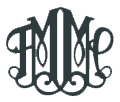 PROGRAMAlena Lu, pianoAngelina Lim, fluteAshlyn Rock, soprano     ~     Frank Conlon, pianoAlena Lu is a 15-year-old sophomore at Winston Churchill High School, who has been studying piano with Elena Arseniev for 10 years. She has participated in and won many competitions in the D.C. area such as the Swarthout Hayes Scholarship Competition and the 2019 FMMC Piano Competition. Additionally, Alena placed 2nd in the Carmel Klavier International Piano Competition and was selected as a winner in the American Fine Arts Festival. Aside from solo piano, she placed 3rd with her duet partner in the Senior Duet category of the 2018 MTNA National Competition. In her free time, Alena enjoys being on her school’s debate team, as well as volunteering for the Tacy Foundation, where music is brought to seniors and patients to help restore and heal. Angelina Lim is a junior at Marriotts Ridge High School and studies with Rachel Choe as a Peabody Preparatory student. She has also performed as a member of the Baltimore Symphony Youth Orchestra (BSYO), Peabody Youth Orchestra (PYO), and High School Gifted and Talented Orchestra (HSGTO). She placed first in the Columbia Young Artist, PYO, and HSGTO Concerto Competitions and performed as a concerto soloist with them. She was also selected to perform alongside the BSO in their 100th anniversary celebration. More recently, she has been invited to perform at the National Flute Association Convention this summer. Ashlyn Rock completed her Bachelors in Vocal Performance and a minor in English in the Fall at George Mason University. She placed 3rd in the 2019 Sue Goetz Ross FMMC Competition. In past performances, Ashlyn played the role of Celia in Gilbert & Sullivan’s Iolanthe, The Dew Fairy in Humperdinck's Hansel and Gretel, Emmie in Benjamin Britten's Albert Herring and the title role in Henry Purcell's Dido and Aeneas. Ashlyn currently studies with Grammy Award winning tenor John Aler. She will be studying in Berlin, Germany this summer. 

Francis Conlon has performed in many different cities throughout the United States, Canada, Central America, Europe, Japan, and India. Among other venues he has played at Carnegie Hall in New York City, the Gardner Museum in Boston, Robin Hood Dell in Philadelphia, at the Kennedy Center for the Performing Arts, the National Gallery, the Phillips Collection, the Corcoran Gallery, the Library of Congress, the Smithsonian Institution. He has appeared as concerto soloist with the Montreal Chamber Orchestra, the Alexandria Symphony, the Georgetown Symphony, the Washington Chamber Orchestra, the Washington Camerata, the Amadeus Orchestra, the Catholic University Orchestra, and the George Washington University OrchestraMr. Conlon has taught at George Washington University, Catholic University School of Music, George Mason University School of Music, Georgetown University, the Ellington School of the Arts, the Levine School of Music, and the Sidwell Friends School. He has presented many series of lectures at the Smithsonian Institution’s Campus-on-the-Mall, and he has served as Artist-in-Residence for the D.C. Public School System. He has been named an honorary member of the National Society of Arts and Letters and of the Friday Morning Music Club, and has been named Friend of Music of the Sigma Alpha Iota Music Fraternity. He is the Minister of Music at the Church of the Annunciation and the Director of Music at Temple Rodef Shalom.He has conducted operatic productions and shows at George Washington University, Catholic University, George Mason University, Georgetown University, Olney Theater, and for the In-Series.        The Friday Morning Music Club        The Friday Morning Music Club         One Hundred Thirty-Third Season         One Hundred Thirty-Third Season  Yvonne Sabine, President         Saturday, May 18, 2019, 3:00pm     Christine Kharazian, Student Activities Chair         Steinway Gallery of Bethesda Variations on the Name “Abegg” in F, Op. 1Robert Schumann(1810-1856) Caprice No. 24   Niccolò Paganini     arranged for solo flute   (1782-1840)  Song to the Moon from Rusalka Antonín Dvořák(1841 – 1904)  Evening SongCharles Griffes(1884–1920)